     ҠАРАР					                            ПОСТАНОВЛЕНИЕ03  13 июнь  2019 йыл			   № 32  	          13 июня 2019 годаОб отмене постановления №1 от 09.01.2019 г.Отменить постановление. Главы сельского поселения Султанбековский сельсовет муниципального района Аскинский район Республики Башкортостан № 1от 09.01.2019 г. «Об определении мест работ для отбывания осужденными наказания в виде исправительных работ.»Глава сельского поселения Султанбековский сельсовет		                            Ф.Ф. Шарафутдинов			БАШҠОРТОСТАНРЕСПУБЛИКАҺЫ АСҠЫН РАЙОНЫ МУНИЦИПАЛЬ РАЙОНЫНЫҢ СОЛТАНБӘК АУЫЛ СОВЕТЫ АУЫЛ БИЛӘМӘҺЕ ХАКИМИӘТЕ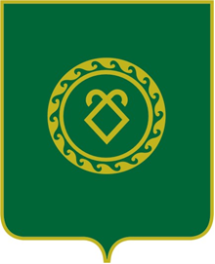 АДМИНИСТРАЦИЯСЕЛЬСКОГО ПОСЕЛЕНИЯСУЛТАНБЕКОВСКИЙ СЕЛЬСОВЕТМУНИЦИПАЛЬНОГО РАЙОНААСКИНСКИЙ РАЙОНРеспублики Башкортостан